BOSNA I HERCEGOVINA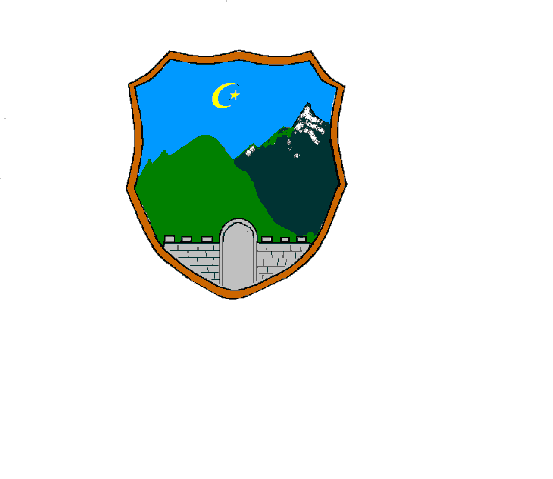 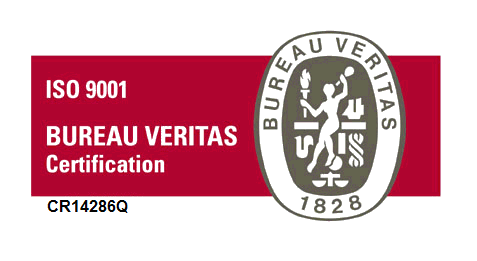 FEDERACIJA BOSNE I HERCEGOVINEKanton Sarajevo – Općina HadžićiSlužba kabineta općinskog načelnikaUPUSTVO ZA POPUNJAVANJEPRIJAVNOG OBRASCA – PRIJEDLOG PROJEKTA
za finansiranje projekata za mlade iz Budžeta općine Hadžići za 2022. GodinuNaziv projekta - treba da odgovara svrsi projekta, te da se iz naziva može zaključiti o kakvom se projektu radi.Podaci o aplikantu (puni naziv i sjedište) – Naziv udruženja/fondacije/institucije koja aplicira ili koja pruža administrativnu podršku neformalnoj grupi mladih koja aplicira projekat.Oblik, datum, broj i mjesto registracije – Odnosi se na udruženje/fondaciju/instituciju koja aplicira ili koja pruža administrativnu podršku neformalnoj grupi mladih koja aplicira projekat.Adresa udruženja/fondacije – Naziv ulice, broj, i mjesto udruženja/fondacije/institucije koja aplicira ili koja pruža administrativnu podršku neformalnoj grupi mladih koja aplicira projekat.Ime i prezime odgovorne osobe za provođenje projekta – Ako projekat aplicira udruženje/fondacija/institucija upisati ime i prezime odgovorne osobe udruženja/fondacije/institucije, a ako se radi o neformalnoj grupi mladih (kao aplikantu), unose se imena i prezimena članova grupe.Identifikacioni broj/JMB – ID broj udruženja/fondacije/institucije, a ako se radi o neformalnoj grupi mladih (kao aplikantu), unose se matični brojevi članova neformalne grupe.Broj žiro računa i naziv banke – Upisati transakcijski račun udruženja/fondacije/institucije koje aplicira ili koje pruža administrativnu podršku neformalnoj grupi mladih koja aplicira projekat, sa nazivom banke kod koje je otvoren transakcijski račun.Sažetak projektne ideje - Iznijeti sažetak projektne ideje, uz navođenje razloga koji su doveli do njene razrade, opisati područja djelovanja, ciljeve, vrstu i broj korisnika (direktnih i indirektnih), koji ujedno predstavljaju i ciljnu grupu na koju je projekat usmjeren.Cilj – Kontekst i opravdanost djelovanja – Opisati potrebe, probleme, direktne i indirektne korisnike, opći i posebne ciljeve, metodologiju djelovanja kojom će se provoditi sam projekat.Očekivani rezultati i predviđene aktivnosti – Potrebno je navesti, za svaki očekivani rezultat, aktivnosti koje je potrebno provesti da bi se taj cilj/rezultat postigao.Također, potrebno je navesti indikatore i izvore provjere/verifikacije kojima će se moći provjeriti da li su ostvarene sve aktivnosti, svi rezultati i cilj/ciljevi. Indikatori moraju biti takvi da se mogu objektivno potvrditi, te da se iz navedenih indikatora može zaključiti o kvantitetu, kvalitetu i vremenu za koje bi se moglo doći do promjene u kvantitetu i kvalitetu provedenog projekta. Izvori provjere moraju biti mjerljivi, specifični, vremenski određeni sa navedenom lokacijom mjesta na kojem se provodi projekat.Partnerski odnosi i uloga partnera - Opisati ulogu partnera u projektu - na koji način će biti uključeni partneri u projekat, koja je njihova uloga u realizaciji aktivnosti, vrsta njihovog doprinosa sa pojedinih stanovišta, koji su to mehanizmi koji će garantovati njihovo stvarno učešće u implementaciji projekta.(OVO NE POPUNJAVAJU APLIKANTI KOJI PROVODE PROJEKAT BEZ VANJSKIH PARTNERA)Sredstva potrebna za provođenje projekta - Navesti potrebna sredstva (budžet projekta) za provođenje svih aktivnosti iz projekta sa očekivanim vremenskim rokom (trajanje svake aktivnosti sa iznosom sredstava potrebnih za provedbu aktivnosti). Ovaj dio aplikacije koji se odnosi na troškove može imati i drugu formu (obrazac) koja se predaje zajedno sa prijavnim obrascom – prijedlogom projekta.Ostalo (mišljenja i obrazloženja vezana za projekat koja mogu imati značaja) – Navesti sve ono što bi moglo imati značaj za sam projekat i njegovo provođenje, a nije navedeno u drugim rubrikama koje su prethodile ovoj.